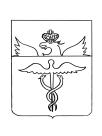 Администрация Бутурлиновского муниципального районаВоронежской областиПОСТАНОВЛЕНИЕот    24.04.2020    №  228              г. БутурлиновкаОб установлении  публичного сервитутаВ соответствии со статьей 23 главы IV, статьями 39.37-39.38 главы V.7 Земельного кодекса Российской Федерации от 25.10.2001 года № 136-ФЗ, Уставом Бутурлиновского муниципального района Воронежской области, на основании ходатайства публичного акционерного общества «Межрегиональная распределительная сетевая компания Центра», филиал ПАО «МРСК Центра» - «Воронежэнерго», ОГРН 1046900099498, ИНН 6901067107, адрес: 394003, г. Воронеж, ул. Арзамасская, д. 2, от 18.03.2020, входящий № 04-10/619-2, свидетельства о государственной регистрации права от 07.06.2008 года, запись регистрации № 36-36-06/014/2008-35, администрация Бутурлиновского муниципального района Воронежской областиПОСТАНОВЛЯЕТ:1.	В целях размещения объекта электросетевого хозяйства «линия отпайки на пс Козловка ВЛ-110» на территории Козловского сельского поселения Бутурлиновского муниципального района Воронежской области, установить публичный сервитут на срок 49 (сорок девять) лет в интересах публичного акционерного общества «Межрегиональная распределительная сетевая компания Центра», филиал ПАО «МРСК Центра» - «Воронежэнерго» в отношении следующих земельных участков:- 36:05:4208010:98(3), адрес: Воронежская обл, р-н Бутурлиновский, Козловское сельское поселение, относящийся к категории земель –  земли сельскохозяйственного назначения, с разрешенным использованием –  энергетика;- 36:05:0000000:4(2), адрес: Воронежская обл, р-н Бутурлиновский, ВЛ-110 кВ Бутурлиновка-2 ВЛ-110 кВ Бутурлиновка -1 до ПС "Козловка", относящийся к категории земель –  земли промышленности, энергетики, транспорта, связи, радиовещания, телевидения, информатики, земли для обеспечения космической деятельности, земли обороны, безопасности и земли иного специального назначения, с разрешенным использованием –  для размещения объектов энергетики.2.	Утвердить границы публичного сервитута согласно приложению к настоящему постановлению. 3.	Публичный сервитут земельного участка с кадастровым номером: 36:05:0000000:4(2), адрес: Воронежская обл, р-н Бутурлиновский, ВЛ-110 кВ Бутурлиновка-2 ВЛ-110 кВ Бутурлиновка -1 до ПС "Козловка", относящийся к категории земель –  земли промышленности, энергетики, транспорта, связи, радиовещания, телевидения, информатики, земли для обеспечения космической деятельности, земли обороны, безопасности и земли иного специального назначения, с разрешенным использованием –  для размещения объектов энергетики, осуществляется без взимания платы.4.	Публичному акционерному обществу «Межрегиональная распределительная сетевая компания Центра», филиал ПАО «МРСК Центра» - «Воронежэнерго» в установленном законом порядке обеспечить:4.1. Заключение с правообладателями земельных участков соглашений обосуществлении публичного сервитута;4.2. Осуществление публичного сервитута после внесения сведений о публичном сервитуте в Единый государственный реестр недвижимости;4.3. Размещение объектов электросетевого хозяйства, их неотъемлемых технологических частей в границах зоны действия публичного сервитута;4.4. Приведение земельного участка в состояние, пригодное для его использования в соответствии с разрешенным использованием, в срок не позднее чем три месяца после завершения строительства, капитального или текущего ремонта, реконструкции, эксплуатации, консервации, сноса инженерного сооружения, для размещения которого был установлен публичный сервитут, или в случаях установления публичного сервитута в целях, предусмотренных подпунктами 2, 5 статьи 39.37 Земельного кодекса Российской Федерации от 25.10.2001 года № 136-ФЗ, после завершения на земельном участке деятельности, для обеспечения которой установлен публичный сервитут;4.5. Снос объектов, размещенных на основании публичного сервитута, и осуществление при необходимости рекультивации земельного участка в срок не позднее чем шесть месяцев с момента прекращения публичного сервитута;4.6. Обладатель публичного сервитута вправе до окончания срока публичного сервитута обратиться с ходатайством об установлении публичного сервитута на новый срок.5. Администрации Бутурлиновского муниципального района Воронежской области в установленном законом порядке  обеспечить:5.1. Направление копии постановления об установлении публичного сервитута в федеральный орган исполнительной власти, уполномоченный Правительством Российской Федерации на осуществление государственного кадастрового учета, государственной регистрации прав, ведение Единого государственного реестра недвижимости и предоставление сведений, содержащихся в Едином государственном реестре недвижимости;5.2. Направление заявителю копии настоящего постановления;5.3. Разместить настоящее постановление на официальном сайте администрации Бутурлиновского муниципального района Воронежской области в информационно-телекоммуникационной сети «Интернет».6. Контроль за исполнением настоящего постановления возложить на   заместителя главы администрации муниципального района Е.П. Бухарину.   Глава администрации Бутурлиновского муниципального района                                                                       Ю.И. Матузов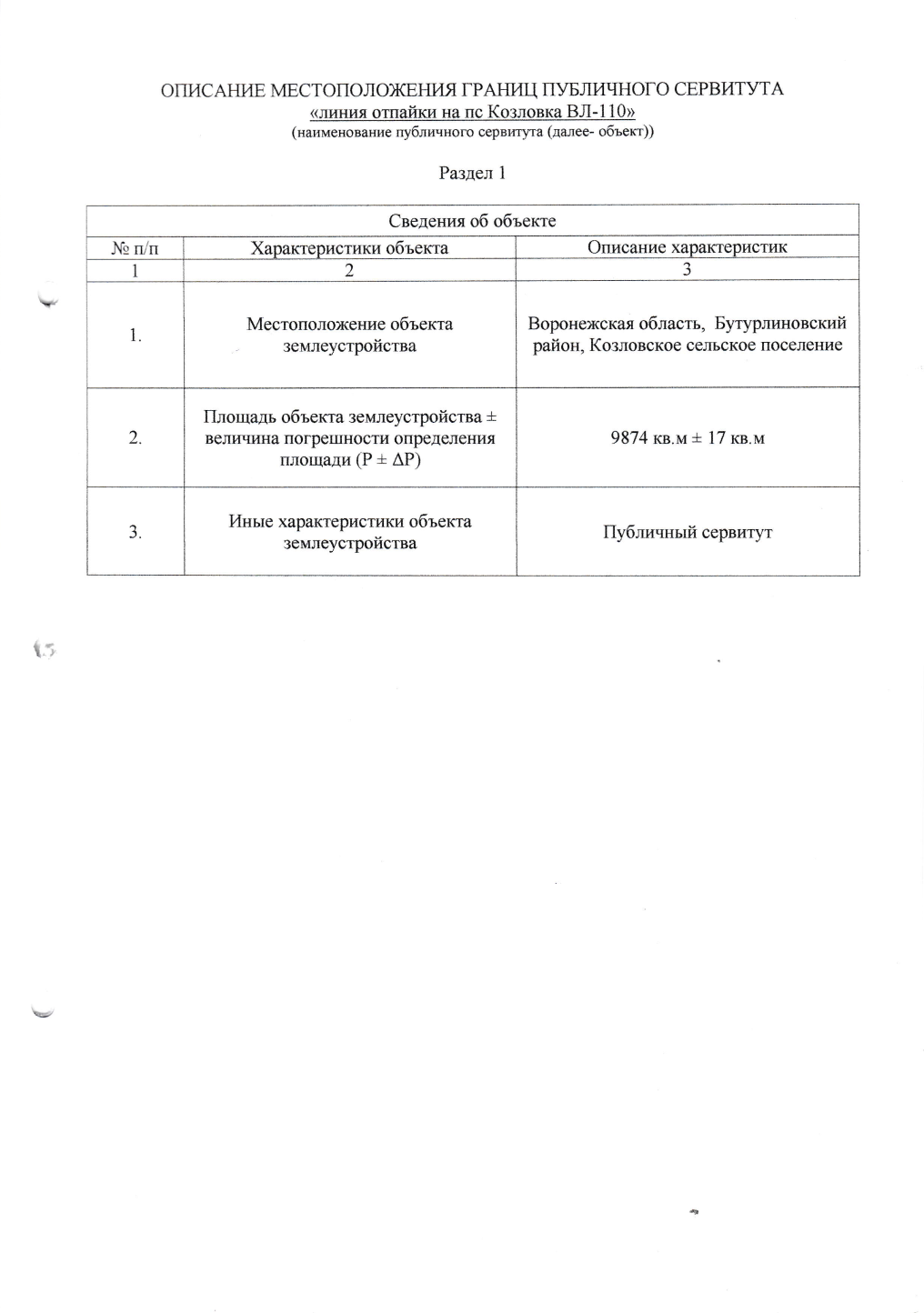 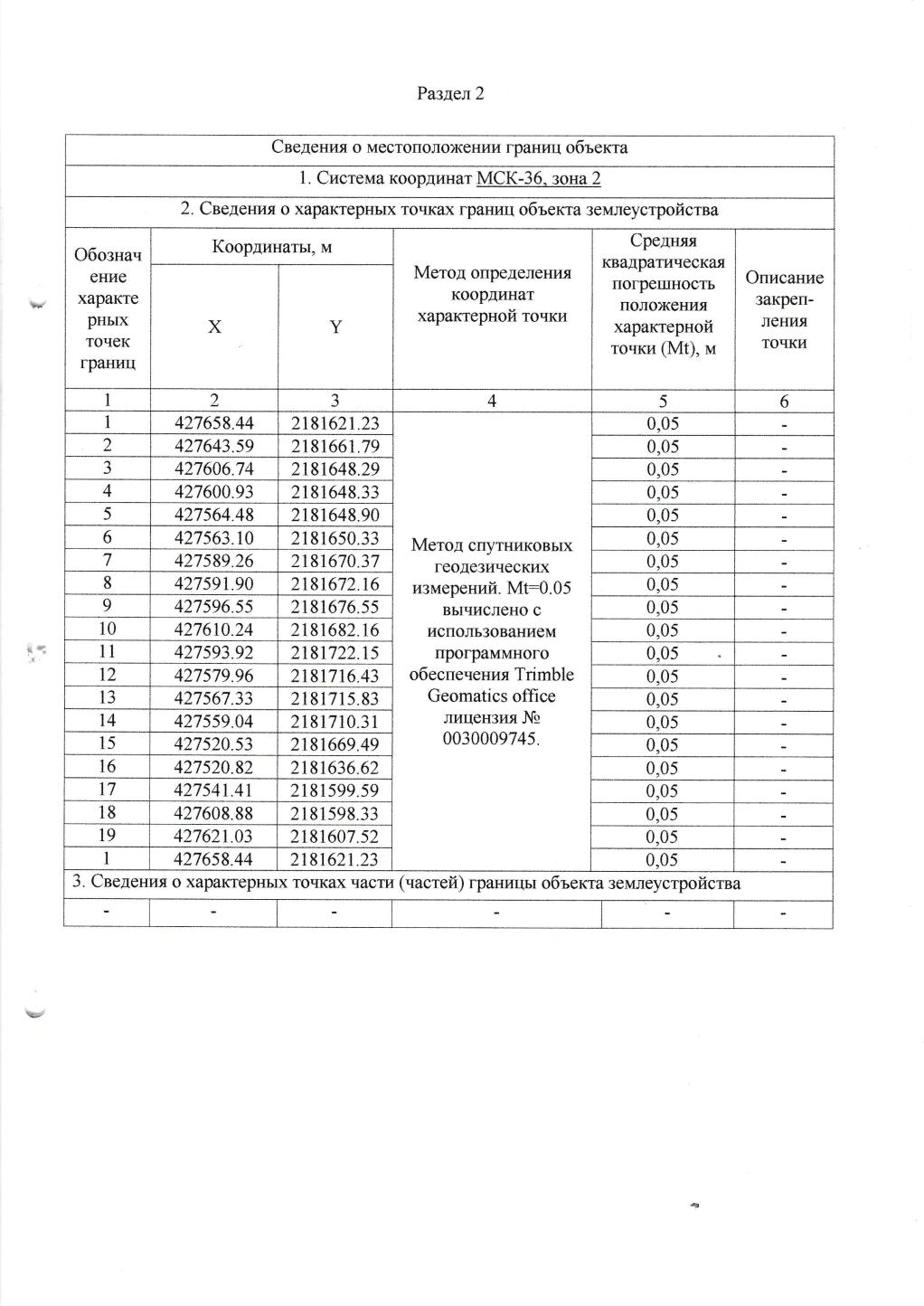 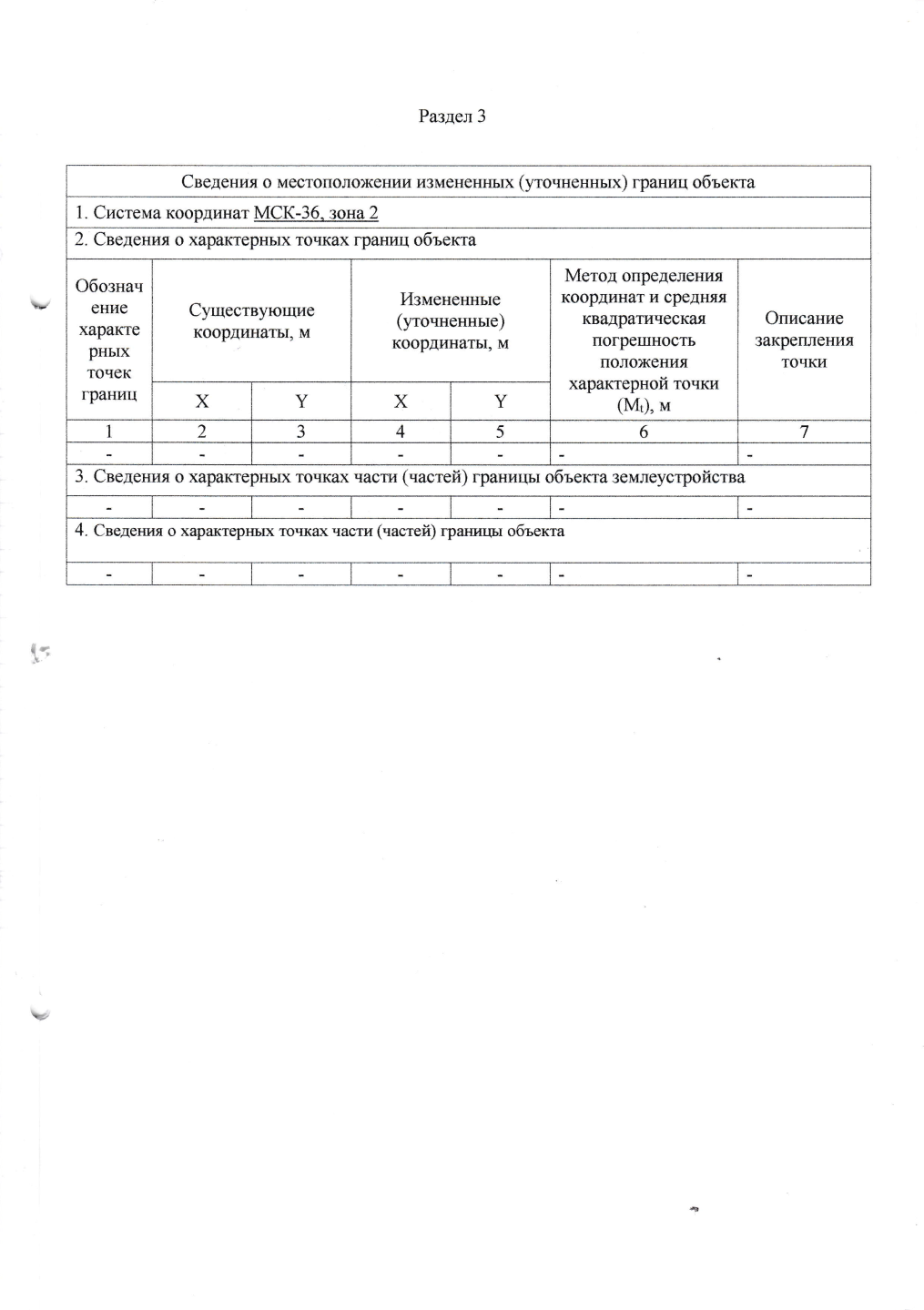 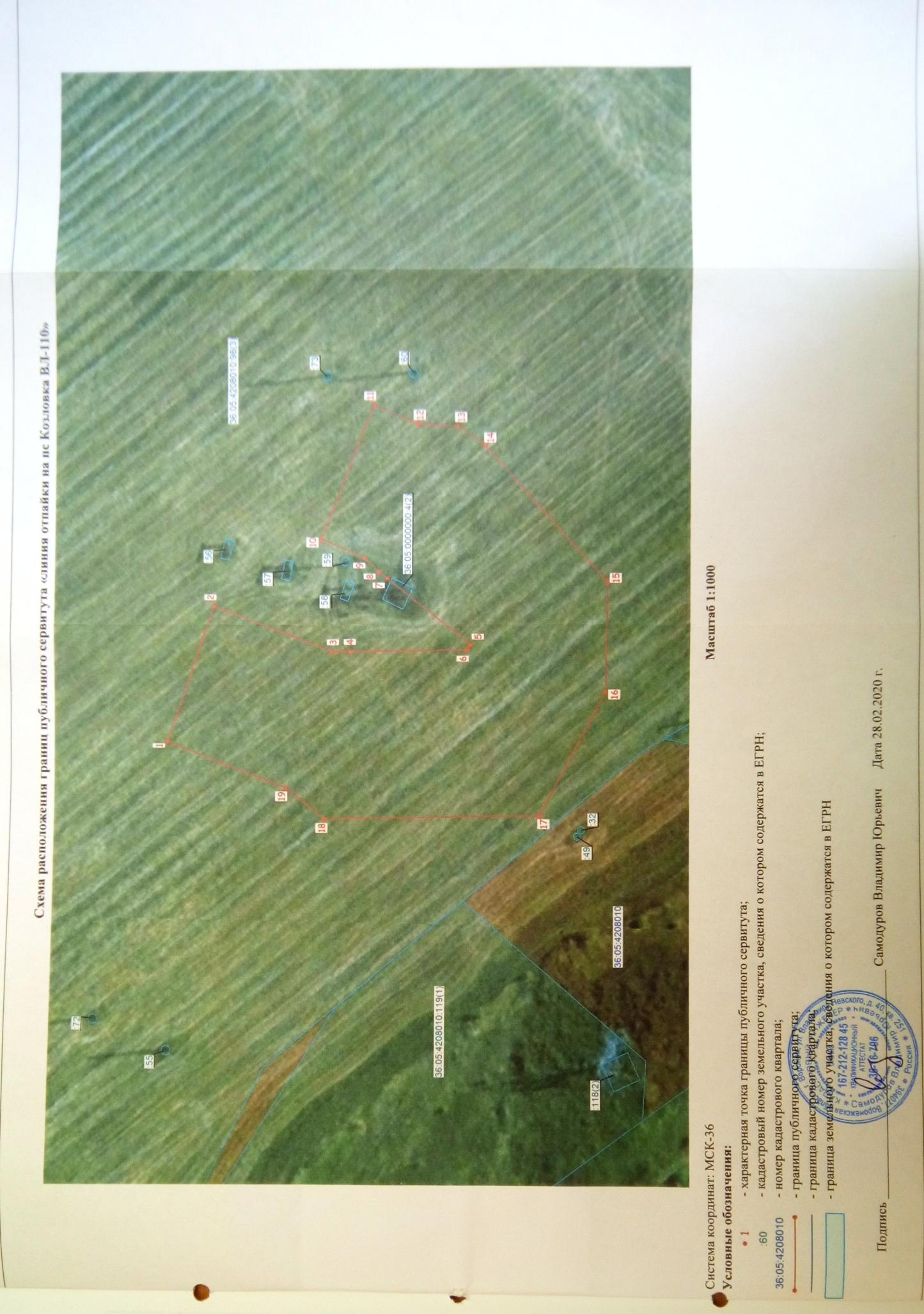 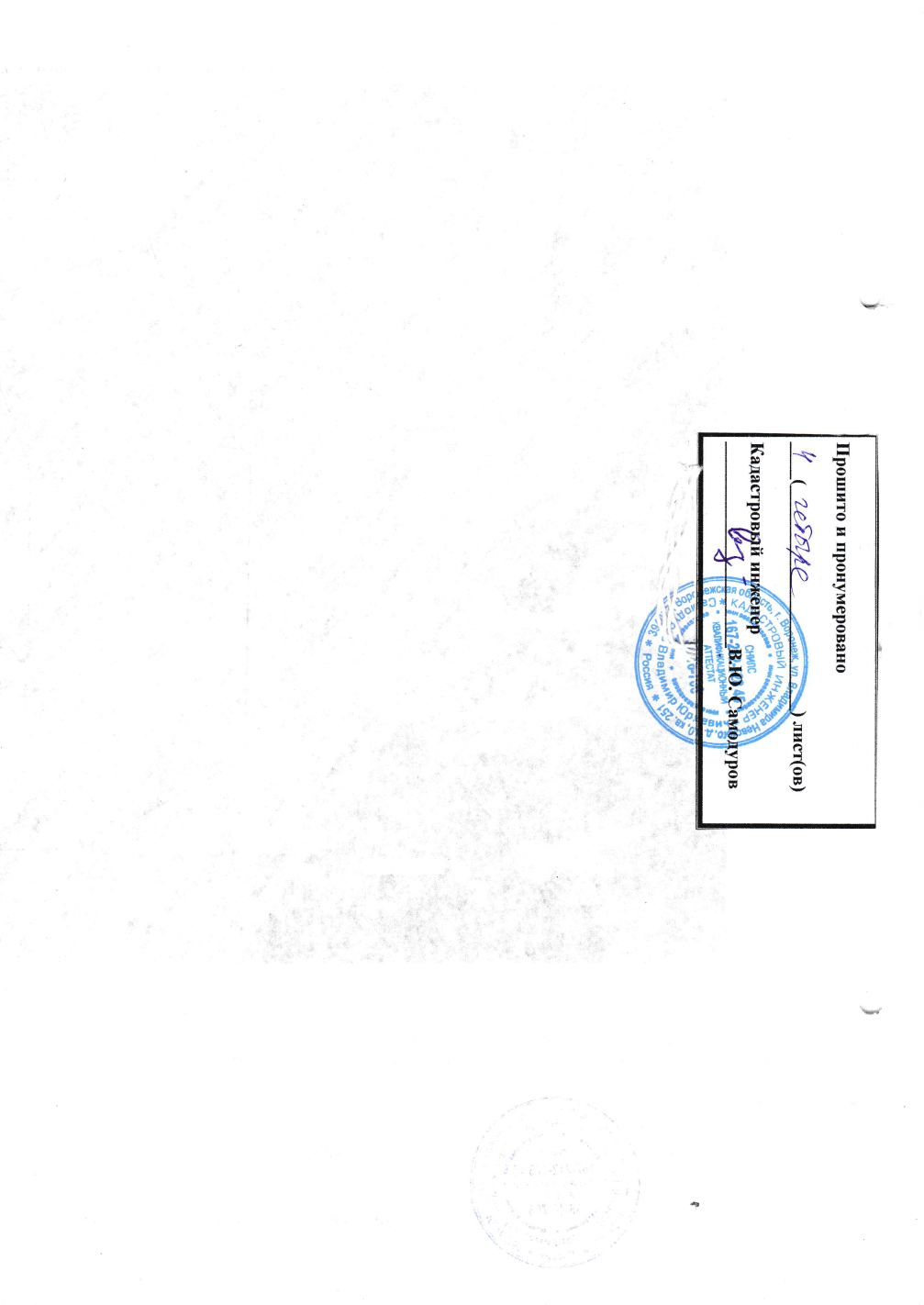 Согласовано:Е.П. БухаринаИ.А. УльвачеваС.В. МотрийИсполнил:М.И. Пшеченко 